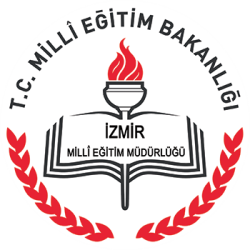 2015- 2019STRATEJİK PLANIT.C.BORNOVA KAYMAKAMLIĞIBORNOVA ANADOLU  LİSESİ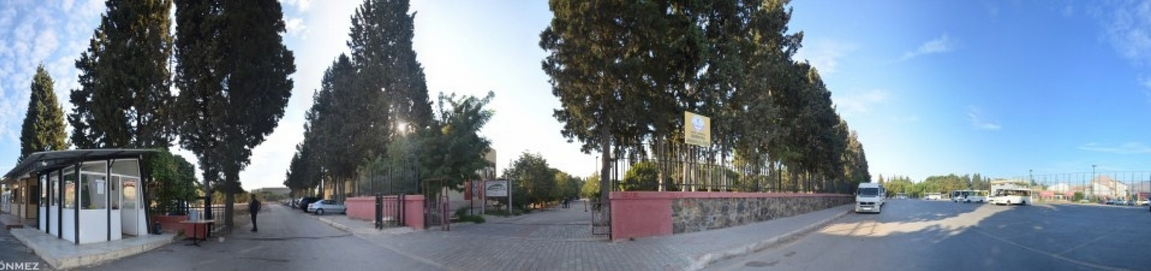 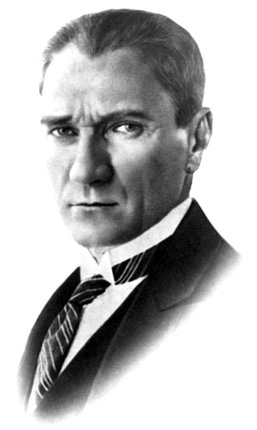 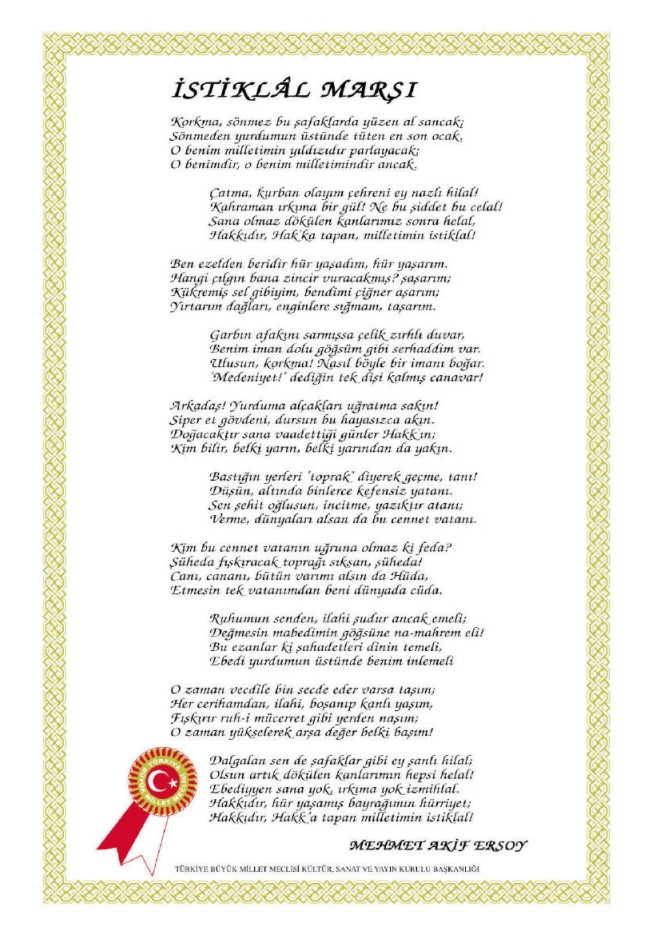 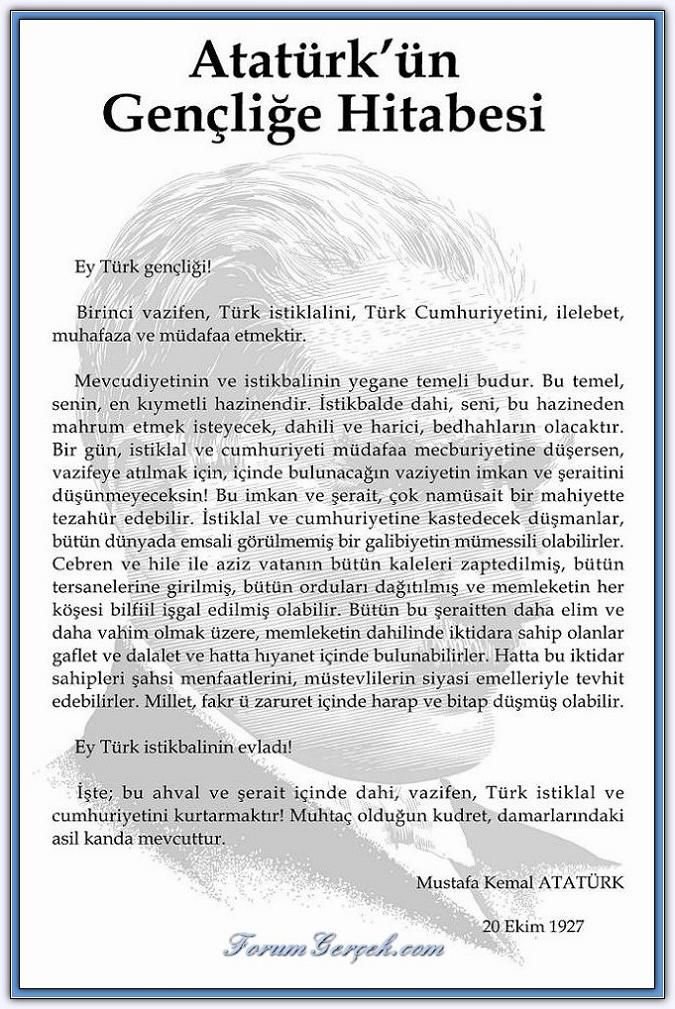 İÇİNDEKİLERÖNSÖZNereye, nasıl ne kadar zamanda ulaşabileceğini bilmek; 21. Yüzyılda bilgi çağında uygar toplumlar arasında yer alabilmenin en önemli şartıdır. Bütün sosyal sistemler, varlıklarını etkin bir şekilde sürdürmek için kendilerini yenilemek ve değişen şartlara uyum sağlamak zorundadırlar. Eğitim sisteminin de kendini yenilemesi, dünyadaki değişime ve gelişmelere paralel olarak en önemli altyapısını oluşturan okulların yeniden yapılandırılmasın, ülkenin kalkınmasını sağlayacak eğitilmiş beyin gücünü yetiştirmek bakımından büyük önem taşımaktadır. Bornova  Anadolu Lisesi olarak: stratejik palan ile okulumuzun planlı gelişiminin yanında, sistemli bir yaklaşımla öğrencilere; çok yönlü, soyut, eleştirel, yaratıcı, özgür düşünme, problem çözme ve iletişim becerileri kazandırarak kendilerini kanıtlamaları amaçlanmaktadır. Stratejik planımızda eğitimimizde yükselen değerler olan; öğrenci merkezli eğitim anlayışı, istenilen nitelikteki öğrenci çıktısına ulaşma, sürekli ve planlı gelişimle okulumuzdaki anlayış ve işleyişin değişmesi hedeflenmiştir. Bu süreçte kaynağını Toplam Kalite Yönetiminden alan paylaşımcı, etkili bir yönetim anlayışı ile sürekli bir işbirliğine dayalı ekip çalışmasının okul kültürüne yerleşmesi gerekmektedir. Bu da öğrencilere ‘ÖĞRENMEYİ ÖĞRETEN’ eğitimde kalitenin vazgeçilmez şartı ve sınıfın lideri olan öğretmenlerle okuldaki öğrenmeyi etkili ve anlamlı kılan, işleri kolaylaştıran lider yöneticilerin çabalarıyla mümkün olabilecektir. Okulumuzu daha etkili, verimli ve çağdaş bir yapılanma sürecine çekmek, öğrencilerimize bilgi toplumunun gereği olan tüm davranışları kazandırmak yolunda Bornova Anadolu Lisesi çalışanlarına üstün başarılar diliyorum.Celal GÜZELSÖZBornova  Anadolu Lisesi     Müdürü BİRİNCİ BÖLÜM                           STRATEJİK PLANLAMA SÜRECİ             Okulumuzun 2015-2019 Stratejik Planı Okul Gelişim Yönetim Ekibi(OGYE) tarafından tüm iç ve dış paydaşların görüş ve önerileri analiz edilerek stratejik plan hazırlanmıştır. Bu çalışmalarda izlenen adımlar; 1.Okulun var oluş nedeni (misyon), ulaşmak istenilen nokta (vizyon) belirlenip okulumuzun tüm paydaşlarının görüşleri ve önerileri alındıktan sonra vizyona ulaşmak için gerekli olan stratejik amaçlar belirlendi. Stratejik amaçlar; a. Okul içinde ve faaliyetlerimiz kapsamında iyileştirilmesi, korunması veya önlem alınması gereken alanlarla ilgili olan stratejik amaçlar, b. Okul içinde ve faaliyetler kapsamında yapılması düşünülen yenilikler ve atılımlarla ilgili olan stratejik amaçlar, c. Yasalar kapsamında yapmak zorunda olduğumuz faaliyetlere ilişkin stratejik amaçlar olarak da ele alındı. 2. Stratejik amaçların gerçekleştirilebilmesi için hedefler konuldu. Hedefler stratejik amaçla ilgili olarak belirlendi. Hedeflerin spesifik, ölçülebilir, ulaşılabilir, gerçekçi, zamana bağlı, sonuca odaklı, açık ve anlaşılabilir olmasına özen gösterildi. 3. Hedeflere uygun belli bir amaca ve hedefe yönelen, başlı başına bir bütünlük oluşturan, yönetilebilir, maliyetlendirilebilir faaliyetler belirlendi. Her bir faaliyet yazılırken; bu faaliyet “amacımıza ulaştırır mı” sorgulaması yapıldı. 4. Faaliyetlerin gerçekleştirilebilmesi için sorumlu ekipler ve zaman belirtildi. 5. Faaliyetlerin başarısını ölçmek için performans göstergeleri tanımlandı. 6. Strateji, alt hedefler ve faaliyet/projeler belirlenirken yasalar kapsamında yapmak zorunda olunan faaliyetler, paydaşların önerileri, çalışanların önerileri, önümüzdeki dönemde beklenen değişiklikler ve GZFT (SWOT) çalışması göz önünde bulunduruldu. BÖLÜM 1: ÖZET GİRİŞ 7. GZFT çalışmasında ortaya çıkan zayıf yanlar iyileştirilmeye, tehditler bertaraf edilmeye; güçlü yanlar ve fırsatlar değerlendirilerek kurumun faaliyetlerinde fark yaratılmaya çalışıldı; önümüzdeki dönemlerde beklenen değişikliklere göre de önlemler alınmasına özen gösterildi. 8. Strateji, Hedef ve Faaliyetler kesinleştikten sonra her bir faaliyet maliyetlendirilmesi yapıldı..STRATEJİK   PLANIN AMACIBu stratejik plan dokümanı, okulumuzun güçlü ve zayıf yönleri ile dış çevredeki fırsat ve tehditler göz önünde bulundurularak, eğitim alanında ortaya konan kalite standartlarına ulaşmak üzere yeni stratejiler geliştirmeyi ve bu stratejileri temel alan etkinlik ve hedeflerin belirlenmesini amaçlamaktadırSTRATEJİK PLANIN KAPSAMIBu stratejik plan İzmir Bornova  Anadolu Lisesinin 2015–2019 yıllarına dönük stratejik amaçlarını, hedeflerini ve performans göstergelerini kapsamaktadır.Stratejik Planlama Yasal          KaynaklarıStratejik Plan Üst Kurulu Stratejik Planlama Ekibi    İKİNCİ BÖLÜM   DURUM ANALİZİ2.1. Tarihi Gelişim	1950’li yılların başında, İzmirli 50 dolayında tanınmış işadamı İzmir’de eksikliği hissedilen yabancı dilde eğitim yapan yatılı bir okulu şehirlerine kazandırmak amacı ile bir araya geldiler. Arayışlar sonunda Fransız asıllı varlıklı bir Levanten olan Edmond GIRAUD’un Bornova’ya 2 km. uzaklıkta ki 220 dönümlük çam ağaçları ile kaplı arazisini bu amaç için uygun buldular. Görüşmeler sonunda Edmond GIRAUD, arazisini içindeki tarihi köşkü ve güvercinliği ile birlikte, üzerinde bir okul yapılması koşuluyla, 26.03.1953 tarihinde sembolik bir bedele Ege Koleji T.A.Ş.’e devretti ve kendisi de şirket ortağı oldu. Arazi üzerine, zengin bitki örtüsü korunarak derslikler, yatakhaneler, yemekhane ve konferans salonu inşa edildi. Böylece,1953-1954 öğretim yılında ‘Özel Ege Koleji’ eğitim ve öğretime başladı. Okula ilk yıl 38 yatılı erkek öğrenci alındı.          1955 yılında, Milli Eğitim Bakanlığı’nca yurt çapında yabancı dille eğitim yapacak olan Maarif Kolejleri’nin kurulması kararlaştırılınca, İzmir’deki Maarif Kolejleri için uygun nitelikte bir yer aranmaya başlandı. Zamanın başbakanı Adnan MENDERES ve Milli Eğitim Bakanı Celal YARDIMCI’ nın Ege Üniversitesi’nin temelini atmak üzere Bornova’ya geldiklerinde ziyaret ettikleri Özel Ege Koleji, Adnan MENDERES’ in tercihleri doğrultusunda İzmir Koleji için uygun görüldü. Milli Eğitim Bakanlığı, araziyi ve okulu Özel Ege Koleji T.A.Ş.’den satın aldı ve Özel Ege Koleji’ne dönüştürülmüş oldu.          Okulumuz, Eskişehir, İstanbul/ Kadıköy, Konya, Samsun ve Diyarbakır Kolejleri ile birlikte Türkiye’nin ilk altı Maarif Koleji’nden biridir ve 08.10.1955’de öğretime başlayan Eskişehir Koleji’nden 2 hafta sonra, 22.10.1955’de öğretime başlayarak 2.sırayı almıştır. İlk yıllarda sadece yatılı erkek kabul eden İzmir Koleji, 1964-1965 öğretim yılından itibaren Orta Öğretim Genel Müdürlüğü kararı ile karma öğretime başladı.Aynı yıldan başlamak üzere gündüzlü kız ve erkek öğrenciler de okula kabul edilmeye başlandı.1975 yılında, Milli Eğitim Bakanlığı kararı gereğince yurt çapındaki Maarif Kolejlerinin adlarının Anadolu Lisesi’ne dönüştürülmesi üzerine, okulumuzun adı “İzmir Anadolu Lisesi” olarak değiştirildi. 1976-1977 öğretim yılında ise bu ad “Bornova Anadolu Lisesi” olarak tekrar değiştirildi. 1979-1980 öğretim yılı başında o yıla dek İnönü Lisesi binalarında öğretim gören Almanca Anadolu Lisesi öğrencileri de okulumuzda öğretime başladılar ve böylece okulumuz, İngilizce ve Almanca bölümleri  olarak  iki bölüme  ayrıldı. Yine o dönemde, Almanca  Bölümü’ndeki  kız  öğrencilerin  bir kısmı yatılılığa kabul edildi. Bu durumda yatakhane kapasitelerinin dolmaya başlaması ile birlikte, aileleri İzmir içinde oturan yatılı öğrenciler gündüzlüye ayrıldı.                    Okulumuzda 1977 yılına kadar Amerikan uyruklu öğretmenler görev yapmıştır. 1987 yılından itibaren Alman uyruklu öğretmenlerde günümüze kadar eğitim-öğretime katılmışlardır. Şu anda Bornova Anadolu Lisesi, yurdumuzun en büyük öğrenci kitlesine sahip Anadolu Lisesi’dir. 1997-1998 öğretim yılından itibaren Fransızca Bölümü de açılmıştır. Böylece okulumuz üç yabancı dilde eğitim veren ilk ve tek Anadolu Lisesi olmuştur.         Yukarıdaki tarihçeden de anlaşılacağı gibi, Bornova Anadolu Lisesi, kuruluşumuzdan günümüze değin, eğitimde yüz akı olmuştur. Onurlu geçmişi boyunca okulumuz, ülkenin en saygın ve en önde gelen eğitim kurumlarından biri olmuştur. Bu okuldan yetişmiş pek çok bakan, bürokrat, sanatçı, gazeteci, sanayici ve işadamı, bugün ülkelerine hizmet etmektedirler. Bu kişilerin okullarına bağlılığı hiçbir zaman azalmamıştır.   Tablo1: Geçmiş Yıllarda Görev Yapan Okul Müdürleri2.2.  Yasal Yükümlülükler  ( Mevzuat Analizi )BORNOVA ANADOLU LİSESİ’ninTablo 2: Yasal Yükümlülükleri ve Mevzuat AnaliziFaaliyet Alanları, Ürün/HizmetlerTablo 3: Okulun Faaliyet Alanları Ürün ve HizmetleriPaydaş Analizi2.4.1 Paydaş Listesi Not: √: Tamamı    O:Bir Kısmı2.4.2 Paydaş Önceliklendirme MatrisiNot: √: Tamamı    O:Bir Kısmı2.4.3. Paydaş Önem  / Etki MatrisiNot: √: Tamamı    O:Bir Kısmı2.4.4 Yararlanıcı Ürün/Hizmet Matrisi√: Tamamı    O: Bir kısmı2.4.5. İÇ PAYDAŞLARLA İLETİŞİM VE İŞBİRLİĞİ ÇALIŞMALARI2.4.5.1. İç Paydaşların Okulumuz Hakkındaki GörüşleriYapılan anket çalışmasıyla çalışanlar öğretmenler  için memnuniyet anketi yapılmıştır. Bu anket çalışması kapsamında elde edilen sonuçlar hedeflerin belirlenmesinde etkin rol oynamıştır. Ayrıca öğretmenlerden gelen bireysel değerlendirmelerde kurullarda dikkate alınarak uygunluğu ve uygulanabilirliği güncelde takip edilerek değerlendirmeye alınacaktır.	2.4.5.1.1 Kurumun Olumlu Yönleri1.  Öğretmen başına düşen öğrenci sayısının az olması2- Derslere göre öğrenci başarısının yüksek olması3- Devamsızlıktan kalan öğrenci sayısının az olması4- Başarısızlıktan kalan öğrenci sayısının olmaması5- Ortaöğretime geçişte yüksek puanlı ve yüzde birlik dilimden öğrenci alması6- ÖSS kazanma oranının yüksek olması7 Yeterli sayıda rehber öğretmen olması8- Sportif faaliyetlerin çok olması9- Çevre bilincini arttırmaya yönelik çalışmaların yapılması10- Okulumuzun eğitiminin tercih edilmesi2.4.5.1.2. Kurumun Geliştirilmesi Gereken Yönleri1-Lise son öğrencilerinin devamsızlık sayılarının çok olması2-Lise son öğrencilerinin rapor alma oranlarının yüksek olması3- Velilere yönelik sosyal faaliyetlerin az olması4- Sosyal, kültürel ve bilimsel proje yarışmalarına katılımın yetersiz olması7- Sunum yapabilecek yeterli salon olmaması 8- Fiziksel şartların ve teknolojinin kullanılamaması	2.4.5.1.3. Kurumdan BeklentilerÖğrencilere ve velilere sunulan hizmetler sonucunda okula verilen ödül ve unvanların daha fazla olması.2.4.6.  Personelin Değerlendirmesi Ve BeklentileriOkul çalışanları genel olarak bu kurumda çalışmaktan memnun olduklarını dile getirmişlerdir. Kurum merkezde olmasına rağmen yeşil dokusu ve yeni yapılan binaları ile çalışanları memnun edebilir seviyededir. Ancak alanın geniş olması bazen birimler arasında kopukluğa, işlemlerin yavaş ilerlemesi sonucunu doğurmaktadır.2.4.7.  Dış Paydaşların Okulumuz Hakkındaki Görüşleri    Dış paydaşlarımızın okul hakkındaki görüşleri genelde olumludur. ÖSS başarısı, öğrencilerin derslerdeki başarısı, öğrencilerin okula bağlılık derecesi, okula aidiyet duygusunun yüksek derecede olması dış paydaşlar tarafından son derece olumlu değerlendirilmektedir.2.4.7.1 Kurumun Olumlu Yönleri1. Öğretmen başına düşen öğrenci sayısının az olması2- Derslere göre öğrenci başarısının yüksek olması3- Ortaöğretime geçişte yüksek puanlı ve yüzde birlik dilimden öğrenci alması4- Sevk alan öğretmen sayısının az olması 5- ÖSS kazanma oranının yüksek olması6- Sportif faaliyetlerin çok olması7- Çevre bilincini arttırmaya yönelik çalışmaların yapılması8- Okulumuzun eğitiminin tercih edilmesi2.4.10.1.2 Kurumun Geliştirilmesi Gereken Yönleri1- Velilere yönelik sosyal ve sportif faaliyetlerin az olması2- Başarılarımızın basında yeterince yer almaması3- Sosyal, kültürel ve bilimsel proje yarışmalarına katılımın yetersiz olması4.İki yıldan fazla süren yeniden yapılan binalara geçişin zaman alması ve ikili öğretim uygulanması9-Fiziksel şartların ve teknolojinin kullanılamaması10- Velilerle iletişim yollarının yeterince kullanılamamasıKURUM İÇİ ANALİZÖrgütsel Yapı Çalışanların Görev Dağılımı2.5.1.2.  Kurul,  Komisyonların Görevleri2.5.2 İnsan Kaynakları 2.5.2.1. 2015 Yılı Kurumdaki Mevcut Yönetici2.5.2.2 Kurum Yöneticilerinin Eğitim Durumu:2.5.2.3. Yöneticilerin Yaş İtibari ile Dağılımı:2.5.2.4. İdari Personelin Hizmet Süresine İlişkin Bilgiler2.5.2.5. Kurumda gerçekleşen yönetici  sirkülâsyonunun oranı:2.5.2.6. İdari Personelin Katıldığı Hizmet-içi Eğitim Programları:2.5.2.7. Öğretmenlere İlişkin Bilgiler: 2015 Yılı Kurumdaki Mevcut Öğretmen Sayısı:2.5.2.8. Öğretmenlerin Yaş İtibari ile Dağılımı:2.5.2.9. Öğretmenlerin Hizmet Süreleri:2.5.2.10. Kurumda gerçekleşen kadrolu  öğretmen sirkülâsyonunun oranı:2.5.2.11. Öğretmenlerin  Katıldığı Hizmetiçi Eğitim Programları:2.5.2.12. Destek Personele (Hizmetli- Memur) İlişkin Bilgiler:2014 Yılı Kurumdaki Mevcut Hizmetli/Memur Sayısı:2.5.2.13. Okul Rehberlik Hizmetleri Mevcut Kapasite 2.5.2.14. İç İletişim ve Karar Alma Süreci	2.5.2.14.1. İç İletişim  İçiletişim süreçleri öncelikle her eğitim öğretim yılı sene başı kurul toplantıları ardından yapılan zümre toplantıları ve zümre başkanları toplantıları ile yapılmaktadır. Ayrıca temel derslerde ortak sınavlar öncesinde DÖK toplantıları yapılarak birlik ve beraberlik ilkesine uyulmaktadır. İletişim bir diğer ayağı da teknolojiden yararlanmaktır. SMS yolu ile yada internet ile duyurular sağlanmakta ilgililere ulaşılmaktadır. E-OKUL ve Kurum Net kullanılması da hızlı ve güvenli iletişimin sürecini oluşturmaktadır.2.5.2.14.2. Karar Alma SüreciBu süreçte  öğretmenler kurulu ,zümre kurulları ,zümre başkanları kurulları ve ihtiyaç durumunda yapılan toplantılarda alınan kararlar doğrultusunda yönetmeliklerde takip edilerek kararlar alınmaktadır.2.5.2.15.      BORNOVA ANADOLU LİSESİ İNSAN KAYNAKLARI DAĞILIMI VE BİLGİSİ2.5.3 Teknolojik Düzey2.5.3.1. Okul/Kurumun Teknolojik Altyapısı:2.5.4. Okulun Fiziki Altyapısı:     	2.5.4.1.  Okulun Fiziki Durumu Yerleşim Alanı Sosyal Alanlar;2.5.5. Mali Kaynaklar1. Okul Aile Birliği2. BAL Eğitim Vakfı Destekleri3. MEB Ödenekleri2.5.5.1. Okul Kaynak Tablosu:2.5.5.2. Okul Gelir-Gider Tablosu: İstatistiki Veriler2.5.6.1. Karşılaştırmalı Öğretmen/Öğrenci Durumu Okul Öncesi Eğitim  Bilgileri	: YOKTablo … Okul Öncesi  Yıllara Göre Öğretmen, Öğrenci ve Derslik DurumuTablo  … Okul Öncesi Eğitimde (03-05 Yaş Grubu) Yıllara Göre Okullaşma OranıÖğrenci, öğretmen, derslik ve şubelere ilişkin bilgiler: (Okul Öncesi Hariç)Tablo …  Yıllara Göre Öğretmen, Öğrenci ve Derslik DurumuTablo  … Sınıflar Bazında  Öğrenci , Sınıf, Derslik Sayıları 2014-2015Tablo … Yıllara Göre Mezun Olan Öğrenci OranlarıTablo … Yıllara Göre Üst Öğrenime Sınavla Yerleşen ÖğrenciTablo … Sorumluluğu Bulunan Öğrenci SayısıTablo … Başarısızlıktan Sınıf Tekrarı Yapan Öğrenci SayısıTablo … Devamsızlık Nedeniyle Sınıf Tekrarı Yapan Öğrenci SayısıTablo … Ödül ve CezalarTablo … Burs Alan Öğrenci SayılarıTablo … Kurumumuzda Yıllar Bazında Sevis Kullanan Öğrenci Sayıları2015  Yılı Öğrenci Ders Başarı Durumu  : Tablo … 2015  Yılı Öğrenci Ders Başarı Durumu  : Sosyal Sorumluluk kapsamında yapılan faaliyetlerTablo … Kurumumuzda Düzenlenen Kurs, Seminer ve Katılımcı SayısıTablo … Kurumumuzda Düzenlenen Diğer Faaliyetler ve Katılımcı SayısıSosyal, Kültürel ve Sportif FaaliyetlerTablo … Kurumumuzda Düzenlenen Sosyal, Kültürel ve Sportif Faaliyetler ve Katılımcı SayısıÇEVRE ANALİZİ 2.6.1 Üst Politika Belgeleri5018 sayılı Kamu Mali Yönetimi,Stratejik Planlamaya ilişkin usul ve esaslar hakkındaki kanunMilli Eğitimle İlgili Mevzuatlar2010-2014 Milli Eğitim Stratejik Planı2010-2014 İlçe Milli Eğitim Stratejik PlanıBu alanla ilgili    bölgesel planlar 2506 sayılı TD yayınlanan TKY uygulama yönergesiDiğer projeler ve iligili mevzuatlar  Izmir Büyükşehir Belediyesi Stratejik Planı5018 sayılı Kamu Mali Yönetimi ve Kontrol Kanunu DPT-Kamu Kuruluşları için Stratejik Planlama Kılavuzu2.6.2. PEST (Politik-Yasal, Ekonomik, Sosyo-Kültürel, Teknolojik, Ekolojik, Etik) Analizi2.6.2.1. Politik Eğilimler  Anadolu liseleri kuruluş amacına yönelik ve uygun olarak yabancı dil eğitim ve öğretimine önem verme Üniversite – yüksek öğrenime geçişte her yıl gözlenen başarı oranının yükselmesiÜlkemizin dünya sıralamasında olan üniversitelerine öğrencilerimizin belirgin talepleri Akademik başarı ve bu bağlamda profesyonel başarıyı hazırlama  AB ( Comenius ) Projeleri ve diğer uluslararası projelere katılımAvrupa ülkeleri (Fransa , Almanya) kardeş okul , öğrenci değişim çalışmalarıYakın çevre üniversiteleri ve diğer üniversitelerle işbirliği çalışmaları2.6.2.2. Ekonomik EğilimlerDeğişen ve büyüyen ekonomi bağlamında bilimsel çalışmalara verilen destek      Ülke ekonomisine ve kalkınmasına katkıda bulunmak ve bu bağlamda eğitimli insan gücüne duyulan ihtiyaca cevap vermekAnadolu liseleri arasındaki rekabet ortamında gelişime katkıda bulunmak Öğrenci profilinde her ekonomik düzeyden öğrenci  ve veli profiline sahip olmak Bu profilde okul gelişimine dayanışma yoluyla olumsuz etkiyi azaltmak (Mezunlar–BALEV)     Merkezden uzaktır ve Yerleşke çok büyüktür. Doğal gaz inşaatlar bitmesinden sonra bağlanmıştır.. Tasarruf sağlama olanakları kısıtlıdır. Mal ve hizmet satın alma imkanları yetersizdir. 2.6.2.3. Sosyal Eğilimler Öğrenci ve veli profili içinde kaynaşma ve birbirini destekleme Mezunlar dayanışması , BALEV desteği , okul aile birliği katkısıÖğrenci velilerinin eğitim düzeylerinin çoğunlukla yüksek olması İzmir’in kent olarak eğitim ve öğretime her zaman verdiği önemli ve olumlu destekİzmir’in ve Bornova ilçesinin eğitim düzeyinin yüksek olmasıKültürel düzeyde  okul ve çevre nüfusunun birbirini olumlu etkilemesiAlmanca ve Fransızca dillerinde birden fazla öğrenci değişim programları olması , bu bağlamda yabancı bir kültüre açılım , tanıma ve tanıtma             2.6.2.4. Bilgi ve Teknolojik Eğilimler  Bilgisayar ve iletişim ağının mevcut olması ve bu bağlamda işlerin hızlanması  Çağımızda bilgiye kolay ulaşım , alternatif bilgi kaynakları ve paylaşım ortamları  Erişilebilir ve ulaşılabilir bir bilgi sisteminin varlığı  Projeksiyon, bilgisayar ,lap top vd teknolojik araçlar taşınmakta ve kullanılır.  Teknoloji kullanım eğilimi vardır. Temin etmekte sıkıntılar vardır.2.6.2.5. Ekolojik Eğilimler      Okulumuzun oldukça geniş bir yerleşkesi olması ve bu yerleşkedeki yeşil alandaki bitkiçeşitliliği          Okulumuz kampüsündeki kuş türleri ve kampüsün kuşların göç yolu üzerinde olmasınıngetirdiği doğal çevrenin korunması ve gözlemlenmesi (İzmir Büyükşehir Belediyesi’nin bu konudaki projesi)  Ekonomik faaliyetlerde bu yeşil alanın doğru kullanılması ,korunması ve bakımının            yapılması             Çevre korunması ve çevre kirliliğinin azaltılmasına ilişkin önlemler alınması              Şehrimiz ve okul yerleşkesi deprem kuşağı üzerindedir                           Mesleki etik kurallar,branşlar ,zümreler yönetim ,okul aile iş birliği gibi ortamlarda                 mevcuttur.2.6.2.6. Etik EğilimlerMisyon ve vizyon doğrultusunda çalışmaların planlanması ve yapılması            Hizmet standartlarına uyulması            Görevlerin yerine getirilmesinde kamu hizmet bilincinin bulunması            Veli ve öğrenci beklentilerini tanıma ve buna cevap verebilmek için uygun ortamların          hazırlanması            Görevlerin ve eğitim ortamlarının menfaat sağlamak amacıyla kullanılmaması            Bu konuyla ilgili yönerge ve yönetmeliklere uyulması             Dürüstlük , doğruluk , tarafsızlık , nezaket , saygınlık  , saygı , katılımcılık , bilgi verme ,           açık olma gibi kavramların ilkeselleşmesi 2.7.GZFT ANALİZİ        Okulumuzun güçlü ve zayıf yönleriyle karşılaşabileceği fırsat ve tehditlere ilişkin analizler okul müdürlüğümüze gelen veriler  memnuniyet anketleri ve paydaşlar arasında geçen görüşmeler dikkate alınarak yapılmıştır. Öğretmenler kurulu ve diğer komisyon çalışmaları da zümre başkanları değerlendirme toplantıları bu analizlerin yapılmasına ışık tutmuştur.. 
                 2.7.1 Güçlü Yönler, Zayıf Yönler, Fırsatlar, Tehditler    2.7.1.1. Güçlü Yönlerimiz    1- Öğretmen başına düşen öğrenci sayısının az olması    2- Derslere göre öğrenci başarısının yüksek olması    3- Devamsızlıktan kalan öğrenci sayısının az olması   4- Başarısızlıktan kalan öğrenci sayısının olmaması    5- Sorumlu geçen öğrenci sayısının çok az olması    6-Ortaöğretime geçişte yüksek puanlı ve yüzde birlik dilimden öğrenci alması     7- Sevk alan öğretmen sayısının az olması       8- ÖSS kazanma oranının yüksek olması     9- Yeterli sayıda rehber öğretmen olması     10- Sportif faaliyetlerin çok olması     11- Çevre bilincini arttırmaya yönelik çalışmaların yapılması      12- Okulumuzun eğitiminin tercih edilmesi   2.7.1.2. Zayıf Yönlerimiz1- Lise son öğrencilerinin devamsızlık  sayılarının çok olması2-Lise son öğrencilerinin rapor alma oranlarının yüksek olması3- Velilere yönelik sosyal ve sportif faaliyetlerin az olması4- Başarılarımızın basında yeterince yer almaması5- Sosyal, kültürel ve bilimsel proje yarışmalarına katılımın yetersiz olması6- Sunum yapabilecek yeterli salon olmaması 7.Iki yıldan fazla süren yeniden yapılan binalara geçişin zaman alması ve iki öğrtim9-Fiziksel şartların ve teknolojinin kullanılamaması2.7.1.3. Fırsatlarımız1- Öğrencilerimizin seçme sınavı ile alınması2- OKS de ilk 1000’e giren öğrencilerin okulumuzu tercih etmesi3- Ege Üniversitesinin yakın olması ve üniversitelerle yapılan işbirliği çalışmaları4- Şehir yerleşkesinden uzak olması5- Velilerimizin sosyokültürel ve ekonomik düzeylerinin yüksek olması6- Mezunların kurmuş oldukları vakıf ile okula sahip çıkmaları  7.Okulumzun inşaatların tamamlanması ve MEB Fatih projesine dahil edilmesi2.7.1.4. Tehditlerimiz1- Okulun çok yakınına büyük bir alışveriş merkezinin açılması2- Okul sınırlarının çok geniş olması3- Öğrencilere ve velilere sunulan hizmetler sonucunda okula verilen ödül ve unvanlar yetersiz olması4.Geçtiğimiz iki öğretim yılının deprem güvensizliği nedeni ile inşaat olması ve komşu okullarda eğitime devam edilmesi5.Ikili öğretim zorunluluğu2.8. TOW : Bornova Anadolu ait verilerin incelenmesi sonunda GZFT analizi oluşturulmuştur. GZFT sonuçları incelenmiş ve okulumuzun profili eğitim ortamı  genel özellikleri değerlendirilmiştir. Bu sonuçlar doğrultusunda oluşturulan TOWS matrisiyle zayıf yönlerin ve tehditlerin azaltılması ya da ortadan kaldırılması amacıyla, İzmir Bornova Anadolu Lisesi güçlü yönlerinin ve fırsatlarının zayıf yönleri olumlu şekilde etkilemesi açısından nasıl kullanılacağı belirlenmiştir. 2.8.1 GF Stratejileri2.8.2. GT Stratejileri2.8.3. ZF Stratejileri2.8.4. ZT StratejileriÜÇÜNCÜ BÖLÜMGELECEĞE YÖNELİMMisyon, Vizyon, Temel DeğerlerMisyonÖğrencilerimizin bireysel yeteneklerini dikkate alarak öğrenmelerini, bilgili, becerili, özgüvenli olmalarını, çevresi ile iyi olumlu iletişim kuracak davranışları kazanmalarını, olaylara çok yönlü bakabilmelerini, çağın gelişen ihtiyaçlarına cevap verebilecek beceriler kazanmalarını, gelişen teknolojiyi izleyip kullanabilmelerini,  liderlik özelliklerinin yanı sıra, işbirliği ve ekip çalışmalarına yatkın, topluma yararlı bireyler olmalarını sağlamaktır.VizyonBilim ve teknolojinin farkında olan, değişime ve gelişime açık, öğrenmeyi temel ihtiyaç kabul eden, değerlerini yaşayan ve yaşatan, hoşgörü sahibi, farklılıkları zenginlik kabul eden, yüksek moral değere sahip, kendine güvenen, katılımcı, kendini sorgulayan, etkili ve nitelikli, çağdaş, demokratik ve laik bireyler yetiştirmektirDeğerlerimiz* Anadolu Liselerinin temel görevlerinin, öğrencileri hayata, bir üst öğretime ve özellikle ilgi, istek, yetenek ve derslerdeki başarı durumlarına göre alanlarında akademik öğretime hazırlama olduğuna inanılır.* Öğrenci merkezli etkili bir okul anlayışı benimsenir.* Öğrenmeyi öğrenmenin, bilgi toplumunda yaşamanın bir gereği olduğuna inanılır.* Öğrencilere, bilginin yeni bilgi üretmek için bir araç olduğu düşüncesi kazandırılır.* Öğrencilere topluma kolay ve sağlıklı uyum sağlayabilen, sosyo-kültürel ve ekonomik kalkınmayı destekleyici davranışlar verilir.* Türkçe’yi etkili bir biçimde kullanarak öğrencilere, kendilerini yazılı sözlü ifade edebilme, evrensel ve ulusal düzeyde nitelikli öğretim, bilim ve sanat ürünlerinden yararlanma yeteneği kazandırılır.* Üç yabancı dilde (İngilizce, Almanca, Fransızca) nitelikli eğitim verilir.* Öğrenciler, aile, ulus, yurt sevgisi gelişmiş, milli kültür değerlerini benimsemiş, milli birlik ve beraberlik ruhuna sahip bireyler olarak yetiştirilir.* Öğrenciler, beden, zihin, ruh ve duygu yönlerinden dengeli ve sağlıklı bir kişiliğe, hür ve bilimsel düşünme gücüne, geniş bir dünya görüşüne sahip, topluma karşı sorumluluk duyan kişiler olarak yetiştirilir.* Öğrencilere çok yönlü, soyut, eleştirel, yaratıcı, yapıcı, mantıklı ve analitik düşünme becerileri kazandırılır.* Öğrencilerde çevre koruma bilinci geliştirerek, doğal güzelliklere ve sanat eserlerine karşı ilgi ve hayranlık uyandırılır.* Öğrencilerin topluma uyumlu, kendilerini değerli bir insan olarak hissetmeleri, kapasitelerini güvenmeleri ve farklılıklarına değer vermeleri özümsemiş bireyler olmaları sağlanır.* Yönetici, öğretmen, veli, personel, sivil toplum örgütleri ve öğrencilerin işbirliği ile okulu, çevrede ve bölgede model yapma inancıyla çalışır.* Öğrencilerin, ülkesi ve milletiyle bölünmez bütün olan Türkiye Cumhuriyeti’ne bağlı görev ve sorumluluklarının bilincinde ve bunları davranış haline getirmiş bireyler olarak yetişmelerine özen gösterilir.* Öğrencilerin Atatürk ilke ve inkılâplarına ve anayasada ifadesini bulan Atatürk milliyetçiliğine bağlı, demokratik ve laik davranışları benimseyen, beceri düzeyi yüksek bir Türk vatandaşı olarak yetişmeleri sağlanır.KONULAR                                                                                                                    SAYFAÖNSÖZ GİRİŞ BÖLÜM 1STRATEJİK PLANLAMA SÜRECİSTRATEJİK PLANIN AMACISTRATEJİK PLANIN KAPSAMISTRATEJİK PALANLAMA YASAL DAYANAKLARISTRATEJİK PLAN ÜST KURULUSTRATEJİK PLANLAMA EKİBİ		BÖLÜM 2DURUM ANALİZİ A) TARİHİ GELİŞİMOKULUN TARİHÇESİ VE YAPISIB) MEVZUAT ANALİZİ	C) FAALİYET ALANLARI ÜRÜN VE HİZMETLETD) PAYDAŞ ANALİZİ     PAYDAŞLARIN BELİRLENMESİ     PAYDAŞLARIN DEĞERLENDİRİLMESİE) KURUM İÇİ ANALİZ     OKULUN ÖRGÜT YAPISI     OKUL/KURUMUN İNSAN KAYNAKLARI     OKUL/KURUMUN TEKNOLOJİK  DÜZEYİ     OKUL/KURUMUN FİZİKİ ALT YAPISI     OKUL/KURUMUN MALİ YAPISI     OKUL/KURUMUN  İSTATİSTİKİ BİLGİLERİ F) ÇEVRE ANALİZİ ANALİZG) GZFT (SWOT) ANALİZİ     KURUM İÇİ ANALİZ     KURUM DIŞI ANALİZH) TOWS MATRİSBÖLÜM 3GELECEĞE YÖNELİM	MİSYONUMUZVİZYONUMUZTEMEL DEĞERLERİMİZTEMALAR, STRATEJİK AMAÇLAR, HEDEFLER, PERFORMANS GÖSTERGELERİ STRATEJİK AMAÇ 1STRATEJİK HEDEF 1.1PERFORMANS GÖSTERGELERİ 1.1STRATEJİK HEDEF 1.2	PERFORMANS GÖSTERGELERİ 1.2STRATEJİK AMAÇ 2BÖLÜM 4MALİYETLENDİRME/BÜTÇELEME     MALİYET TABLOSU     KAYNAK TABLOSUBÖLÜM 5İZLEME VE DEĞERLENDİRME DAYANAKDAYANAKSıra NoReferans Kaynağının Adı15018 sayılı Kamu Mali Yönetimi ve Kontrol Kanunu2Stratejik Planlamaya İlişkin Usul ve Esaslar Hakkında Yönetmelik3DPT-Kamu Kuruluşları için Stratejik Planlama Kılavuzu42007–2013 dönemini kapsayan 9. Kalkınma Planı52007–2009 dönemini kapsayan Orta Vadeli Program62007–2013 Eğitim Özel İhtisas Komisyonu Raporu7Milli Eğitim ile ilgili Mevzuat8Milli Eğitim Strateji Belgesi9Bakanlık faaliyet alanı ile ilgili ulusal, bölgesel ve sektörel plan ve programlar10Milli Eğitim Şura Kararları11TÜBİTAK Vizyon 2023 Eğitim ve İnsan Kaynakları Raporları12Bakanlık faaliyet alanı ile ilgili tüm projeler13Bakanlık Stratejik Plan Taslağı14İl Milli Eğitim Müdürlüğü Stratejik Plan Taslağı15Diğer KaynaklarSIRA NOADI SOYADIGÖREVİ1Celal GÜZELSÖZOKUL MÜDÜRÜ2Tarık KUZUMÜDÜR BAŞ YARDIMCISI / MÜDÜR YARDIMCISI3Mithat ATEŞÖĞRETMEN4Gülce ETKİNOKUL AİLE BİRLİĞİ BAŞKANI5OKUL AİLE BİRLİĞİ YÖNETİM KURULU ÜYESİSIRA NOADI SOYADIGÖREVİ1Yunus KURTMÜDÜR YARDIMCISI (ÜST KURUL ÜYESİ OLMAYACAK)2Mesut AKDENİZP.D. ve REHBER ÖĞRETMEN3Aziz AKİKOLÖĞRETMEN4Mithat ATEŞÖĞRETMEN5Naci ÇALIŞKANGÖNÜLLÜ VELİ (BİRDEN FAZLA GÖNÜLLÜ VELİ OLABİLİR)SıraAdı – SoyadıGörev Yılları1Sefer AKTAŞ2000-20102Necmi BEDİZ2010-20153                  Celal GÜZELSÖZ     2015-  ?İLİ:                                         İZMİRİLİ:                                         İZMİRİLİ:                                         İZMİRİLÇESİ:                                  BORNOVAİLÇESİ:                                  BORNOVAİLÇESİ:                                  BORNOVAOKULUN ADI:  BORNOVA  ANADOLU  LİSESİOKULUN ADI:  BORNOVA  ANADOLU  LİSESİOKULUN ADI:  BORNOVA  ANADOLU  LİSESİOKULUN ADI:  BORNOVA  ANADOLU  LİSESİOKULUN ADI:  BORNOVA  ANADOLU  LİSESİOKULUN ADI:  BORNOVA  ANADOLU  LİSESİOKULA İLİŞKİN GENEL BİLGİLEROKULA İLİŞKİN GENEL BİLGİLEROKULA İLİŞKİN GENEL BİLGİLERPERSONEL İLE İLGİLİ BİLGİLERPERSONEL İLE İLGİLİ BİLGİLERPERSONEL İLE İLGİLİ BİLGİLEROkul Adresi: BORNOVA  ANADOLU  LİSESİ.ERZENE  MAHALLESİ  BORNOVAOkul Adresi: BORNOVA  ANADOLU  LİSESİ.ERZENE  MAHALLESİ  BORNOVAOkul Adresi: BORNOVA  ANADOLU  LİSESİ.ERZENE  MAHALLESİ  BORNOVAKURUMDA ÇALIŞAN PERSONEL SAYISISayılarıSayılarıOkul Adresi: BORNOVA  ANADOLU  LİSESİ.ERZENE  MAHALLESİ  BORNOVAOkul Adresi: BORNOVA  ANADOLU  LİSESİ.ERZENE  MAHALLESİ  BORNOVAOkul Adresi: BORNOVA  ANADOLU  LİSESİ.ERZENE  MAHALLESİ  BORNOVAKURUMDA ÇALIŞAN PERSONEL SAYISIErkekKadınOkul Telefonu0232 38810390232 3881039Yönetici5-Faks34290773429077Sınıf öğretmeni-- Elektronik Posta Adresi164773@meb.k12.tr164773@meb.k12.trBranş ÖğretmeniWeb sayfa adresiRehber Öğretmen21Öğretim ŞekliNormal(  X   )İkili(      )Memur1Okulun Hizmete Giriş Tarihi19551955Yardımcı Personel35Kurum Kodu164773164773ToplamOKUL VE BİNA DONANIM BİLGİLERİOKUL VE BİNA DONANIM BİLGİLERİOKUL VE BİNA DONANIM BİLGİLERİOKUL VE BİNA DONANIM BİLGİLERİOKUL VE BİNA DONANIM BİLGİLERİOKUL VE BİNA DONANIM BİLGİLERİToplam Derslik Sayısı4848Kütüphane Var(  X  )Yok(    )Kullanılan Derslik Sayısı4848Çok Amaçlı SalonVar(  X  )Yok(    )İdari Oda Sayısı55Çok Amaçlı SahaVar(  X  )Yok(    )Fen Laboratuvarı Sayısı22Bilgisayar Laboratuvarı Sayısı…..……Birim AdıYasal Yükümlülük (Faaliyet - Görev)Dayanak (Kanun, Yönetmelik, Genelge adı ve no’su)ATAMAMEB öğretmenlerin ,Anadolu liseleri öğretmen seçimi ve atamaları ,Yönetici atamaları ile ilgili iş ve işlemlerin yapılmasıMEB Öğretmenlerin Atama ve Yer Değiştirme Yönetmeliği,MEB Anadolu Liseleri Öğretmenlerinin Seçimi ve Atamalarına İlişkin  Yönetmelik,Eğitim Kurumları Yönetici Atama YönetmeliğiÖDÜL,SİCİL VE DİSİPLİNÖdül ve Disiplinle ilgili iş  ve işlemlerin  yapılmasıMEB Ortaöğretim Kurumları Ödül ve Disiplin Yönetmeliği,MEB Aylıkla Ödüllendirilmesi ile ilgili Yönerge,657 sayılı Devlet Memurları KanunuOkul YönetimiOrtaöğretim Kurumlarında yönetimle bağlantılı olan  işleyişle ilgili iş ve işlemlerMEB Ortaöğretim Kurumları Yönetmeliği,MEB Ortaöğretim Kurumları Ödül ve Disiplin Yönetmeliği,İlköğretim ve Orta öğretim Kurumlarında Parasız Yatılılık ,Burs ve Sosyal Yardımlar Yönetmeliği,EĞİTİM VE ÖĞRETİMKurumdaki tüm eğitim çalışmalarının planlaması ve sınıf geçme ve sınavlarla ilgili çalışmaların planlanması ve uygulanmasıMEB Ortaöğretim Kurumları Yönetmeliği,MEB Eğitim ve Öğretim Çalışmalarının Planlı Yürütülmesine ilişkin Yönerge,MEB Ortaöğretim Kurumları Sınıf  Geçme ve Sınav YönetmeliğiPERSONEL İŞLERİKurum çalışanlarının ders ve ek derslerle ilgili iş ve işlemler ile izinle ilgili iş ve işlemlerin yapılması ve takibiMEB öğretmen Yöneticilerinin Ders ve Ek ders saatlerine ilişkin Esaslar,MEB Personeli İzin YönergesiMÜHÜR ,YAZIŞMA,ARŞİVKurumlar arası resmi yazışmaların sağlıklı ve güvenli yapılması ile ilgili iş ve işlemlerin yapılması ve takibiResmi Yazışmalarda Uygulanacak Esas ve Usuller Hakkında Yönetmelik,Resmi Yazışma KurallarıREHBERLİK VE SOSYAL EKİNLİKLEROkul rehberlik ve danışmanlık konuları ile ilgili iş ve işlemlerin gerçekleştirilmesiMEB Rehberlik ve Psikolojik Danışma Hizmetleri Yönetmeliği,ÖĞRENCİ İŞLERİEğtim öğretim işlerinin beklenen ve hedeflenen doğrultuda yapılması için oluşturulua çalışmaların takibi ve iş ve  işlemlerin gerçekleştirilmesiMEB Ortaöğretim Kurumları Yönetmeliği,MEB Ortaöğretim Kurumları Ödül ve Disiplin Yönetmeliği,İSİM ve TANITIMOkulun paydaşları ve çevresi içinde doğru ve hakkettiği biçimde tanıtımının yapılması ile ilgili iş ve işlemlerOrtaöğretim Kurum Tanıtım Yönetmeliği ve KlavuzuFAALİYET ALANI 1: EĞİTİMFAALİYET ALANI 1: EĞİTİMFAALİYET ALANI 1: EĞİTİMÜrün / HizmetGörev / Faaliyet / ÇalışmaAçıklama1.1.Rehberlik HizmetleriRehberlik/TanıtımYönlendirme ÇalışmalarıYüksek öğrenime öğrenci hazırlarken karşılşılabilen bireysel ,ailevi sorunların getirdiği beklenmeyen durumlarda destek vermek,Okul içinde olabilen sazı durumlarda rehberlik yapmak ve çözüm üretmek1.1.Rehberlik HizmetleriÖğrenciye rehberlik  ve meslek alan seçimi  çalışmalarıYüksek öğrenime öğrenci hazırlarken karşılşılabilen bireysel ,ailevi sorunların getirdiği beklenmeyen durumlarda destek vermek,Okul içinde olabilen sazı durumlarda rehberlik yapmak ve çözüm üretmek1.2.Sosyal ve Kültürel EtkinliklerSosyal kulüp etkinlikleriSergiler açılmasıGalatasaray üniversitesi kısa film yarışmasında birincilikYıl sonu konser ve sahne sanatlarının sergilenmesiFotoğraf ve resim sergileri düzenlenmesiKutlama ve diğr törenlerde ,bahar şenliklerinde folklor ve dans gösterileri1.2.Sosyal ve Kültürel EtkinliklerKoro ÇalışmalarıSergiler açılmasıGalatasaray üniversitesi kısa film yarışmasında birincilikYıl sonu konser ve sahne sanatlarının sergilenmesiFotoğraf ve resim sergileri düzenlenmesiKutlama ve diğr törenlerde ,bahar şenliklerinde folklor ve dans gösterileri1.2.Sosyal ve Kültürel EtkinliklerFotoğrafçılık ve Resim faaliyetleriSergiler açılmasıGalatasaray üniversitesi kısa film yarışmasında birincilikYıl sonu konser ve sahne sanatlarının sergilenmesiFotoğraf ve resim sergileri düzenlenmesiKutlama ve diğr törenlerde ,bahar şenliklerinde folklor ve dans gösterileri1.2.Sosyal ve Kültürel EtkinliklerSinema –kısa film ve tiyatroSergiler açılmasıGalatasaray üniversitesi kısa film yarışmasında birincilikYıl sonu konser ve sahne sanatlarının sergilenmesiFotoğraf ve resim sergileri düzenlenmesiKutlama ve diğr törenlerde ,bahar şenliklerinde folklor ve dans gösterileri1.2.Sosyal ve Kültürel EtkinliklerLiselerarası Müzik yarışmalarıSergiler açılmasıGalatasaray üniversitesi kısa film yarışmasında birincilikYıl sonu konser ve sahne sanatlarının sergilenmesiFotoğraf ve resim sergileri düzenlenmesiKutlama ve diğr törenlerde ,bahar şenliklerinde folklor ve dans gösterileri1.2.Sosyal ve Kültürel EtkinliklerHalk oyunları ve danslarıSergiler açılmasıGalatasaray üniversitesi kısa film yarışmasında birincilikYıl sonu konser ve sahne sanatlarının sergilenmesiFotoğraf ve resim sergileri düzenlenmesiKutlama ve diğr törenlerde ,bahar şenliklerinde folklor ve dans gösterileri1.3.Spor EtkinlikleriVoleybol TakımıIl ve Ilçe müsabakalarına katılım,Sınıflar arası maçlar,Kupa ve ödül törenleri1.3.Spor EtkinlikleriBaketbol  TakımıIl ve Ilçe müsabakalarına katılım,Sınıflar arası maçlar,Kupa ve ödül törenleri1.3.Spor EtkinlikleriFutbolTakımıIl ve Ilçe müsabakalarına katılım,Sınıflar arası maçlar,Kupa ve ödül törenleri1.3.Spor EtkinlikleriBadmiton TakımıIl ve Ilçe müsabakalarına katılım,Sınıflar arası maçlar,Kupa ve ödül törenleri1.4.Proje faaliyetleri…Fransızca Bölümü Fransa Kardeş okul değişim çalışmaları ve DELF (dil diploması)çalışmaları2010 yılında başlayan ve güncelde iki farklı okulla devam eden değişim programları veFransızca Dil Diploma faaliyetleriAlmanya ile değişim programalrı rutin olarakİl içinde birincilik alındı1.4.Proje faaliyetleri…Almanca Bölümü değişşim programları2010 yılında başlayan ve güncelde iki farklı okulla devam eden değişim programları veFransızca Dil Diploma faaliyetleriAlmanya ile değişim programalrı rutin olarakİl içinde birincilik alındı1.4.Proje faaliyetleri…TUBİTAK Matematik Yarışmaları2010 yılında başlayan ve güncelde iki farklı okulla devam eden değişim programları veFransızca Dil Diploma faaliyetleriAlmanya ile değişim programalrı rutin olarakİl içinde birincilik alındıFAALİYET ALANI 2: ÖĞRETİMFAALİYET ALANI 2: ÖĞRETİMFAALİYET ALANI 2: ÖĞRETİMÜrün / HizmetGörev / Faaliyet / ÇalışmaAçıklama2.1.….Öğrenci Kayıtları2.1.….Öğrenci Kayıtları2.1.….Öğrenci Kayıtları2.2.….2.2.….2.2.….2.2.….2.2.….2.3.….2.3.….2.3.….FAALİYET ALANI 3:YÖNETİM İŞLERİFAALİYET ALANI 3:YÖNETİM İŞLERİFAALİYET ALANI 3:YÖNETİM İŞLERİÜrün / HizmetGörev / Faaliyet / ÇalışmaAçıklama3.1.Öğrenci İşleri Hizmeti3.1.Öğrenci İşleri Hizmeti3.1.Öğrenci İşleri Hizmeti3.1.Öğrenci İşleri Hizmeti3.2.Öğretmen İşleri Hizmeti3.2.Öğretmen İşleri Hizmeti3.2.Öğretmen İşleri Hizmeti3.3.Personel İşleri Hizmeti3.3.Personel İşleri Hizmeti3.3.Personel İşleri HizmetiFAALİYET ALANI 4: DESTEK HİZMETLERİFAALİYET ALANI 4: DESTEK HİZMETLERİFAALİYET ALANI 4: DESTEK HİZMETLERİÜrün / HizmetGörev / Faaliyet / ÇalışmaAçıklamaPaydaşLiderÇalışanlarHizmet AlanTemel OrtakStratejik OrtakTedarikçiMillî Eğitim Bakanlığıİl Milli Eğitim MüdürlüğüKaymakamlıkİlçe Milli Eğitim MüdürlüğüÖğretmenlerİdarecilerÖğrencilerVelilerAile BirlikleriHizmetlilerSivil Toplum örgütleriBasın yayın KurumlarıÜniversitelerYerel YönetimlerHayırseverlerBAL VakfıSıra NoPaydaş Adıİç PaydaşDış PaydaşHizmet AlanHizmet AlanıÖnceliği1Okul YönetimixÇ52ÖğretmenlerxÇ53ÖğrencilerxYararlanıcı54Okul aile BirliğixTedarikçi35Yardımcı PersonelxDestek ve çalışan36Kantin İşletmecisiDestek27Milli Eğitim BakanlığıxDestek ve iş birliği38ValilikxDestek ve işbirliği39İl Milli Eğitim MüdürlüğüXDestek ve iş birliği310İlçe Milli Eğitim MüdürlüğüxDetek ve iş birliği311VelilerxTedarikçi ,doğrudan ve dolaylı312Yerel YönetimlerxDoğrudan ve dolaylı destekçi,iş birliği113MuhtarlarxDestek ,iş birliği114BAL Vakfıxİş birliği ve destek,kısmen tedarikçi3Önemli PaydaşlarPaydaşın Okula EtkisiPaydaşın Okula EtkisiTaleplerine Verilen ÖnemTaleplerine Verilen ÖnemÖnemli PaydaşlarZayıfİzleGüçlüBilgilendirÖnemsizÇıkarlarını GözetÇalışmalara dâhil etÖnemliBirlikte çalışMillî Eğitim Bakanlığıİl Milli Eğitim MüdürlüğüKaymakamlıkİlçe Milli Eğitim MüdürlüğüÖğretmenlerÖğrencilerOkul aile BirliğiYardımcı PersonelKantin İşletmecisiMilli Eğitim BakanlığıValilikİl Milli Eğitim Müdürlüğüİlçe Milli Eğitim MüdürlüğüVelilerYerel YönetimlerMuhtarlarBAL VakfıÜrün/Hizmet PaydaşÜrün / Hizmet 1Ürün / Hizmet  2Ürün / Hizmet  3Ürün / Hizmet  4Ürün / Hizmet  5Ürün / Hizmet  6Ürün / Hizmet  7Ürün / Hizmet  8Ürün / Hizmet  9Ürün / Hizmet  10Ürün / Hizmet  11Millî Eğitim Bakanlığıİl Milli Eğitim Müdürlüğü√KaymakamlıkOİlçe Milli Eğitim MüdürlüğüÖğretmenlerÖğrencilerOkul aile BirliğiYardımcı PersonelKantin İşletmecisiMilli Eğitim BakanlığıValilikİl Milli Eğitim Müdürlüğüİlçe Milli Eğitim MüdürlüğüVelilerS.NOUNVANGÖREVLERİ1Okul müdürü Okulu yönetir ve temsil eder. 1-Araştırma ve planlama   2-Yürütme  3- İzleme,rehberlik  4- Denetleme ve değerlendirme2Müdür başyardımcısı - Müdüre vekalet etmek  2- Yazışma ve kayıt işlerini yürütmek ,istatistiki bilgileri hazırlamak 3- Okul komisyonlarına başkanlık etmek. 4- Personel işlemlerini takip etmek 5-Tahakkuk evraklarını takip etmek 6- Müdürün vereceği diğer görevleri yapmak. 6- Disiplin olayları ile ilgilenmek3Müdür yardımcısı 1- Öğrencilerin kayıt ve diğer işlemlerini yapmak ve takip etmek.                     2- Toplantı,gezi ve tören gibi etkinlikleri düzenlemek. 3- Okulun temizlik ve bakımı ile ilgilenmek. 4- Öğrenci ve öğretmen devam durumlarını takip etmek. 5- Öğrenci – Veli işbirliği yapmak. 6- Not ve her türlü çizelgeyi takip etmek. 7- Diploma ve mezuniyet iş ve işlemlerini yapmak.8- Müdürün vereceği görevleri yapmak.4Öğretmenler 1- Ders programlarına göre derslere girmek 2-Derslere hazırlıklı girmek       3-Sınavlarla ilgili iş ve işlemleri yapmak  4- Nöbet tutmak 5- Kurul toplantılarına katılmak 6- Yıllık ders planlarını hazırlamak 7-Okul yönetimi tarafından verilen görevleri yapmak 8-Yazılı tarihlerini,yazılı ve sözlü sınav sonuçlarını öğrenciye bildirmek. 9-Kurul kararlarını uymak. Kararların uygulama sonuçlarını raporlamak.Destek Personeli1- Gelen ve giden evrak defterlerini tutmak 2- Okulun mali konularla ilgili kayıt ve belgeleri hazırlamak ve saklamak. 3-Okul personeli ile ilgili iş ve işlemleri yapmak. 4- Okulun tertip ,düzen ve temizlik ile ilgili iş ve işlemleri yapmak.Şube Temsilcisi Öğrenciler    Okul Öğrenci TemsilcisiBu kurula öğretmenler kurulu tarafından seçilen bir öğretmen rehberlik eder. Okul öğrenci kurulu rehber öğretmeninin veya öğrenci başkanının çağrısı ile toplanır. İlk toplantıda yıllık çalışma programını hazırlar, okul müdürünün onayına sunar. Çalışma programında eğitim-öğretim ortamının daha uygun duruma getirilmesi, verimin artırılması, öğrenci sorunlarının giderilmesi ve sosyal etkinliklerin düzenlenmesi gibi çalışmalara yer verilir. "Okul meclisleri temsilcisi de öğrenci kurul başkanının katıldığı kurullara katılır."S.NOKurul/Komisyon AdıGÖREVLERİ1Rehberlik ve Psikolojik Danışma Hizmetleri Yürütme Komisyonua)Rehberlik ve psikolojik danışma servisince hazırlanan yıllık program ve yürütme plânını inceler, bu konudaki görüşlerini bildirir. Uygulanması için gerekli önlemleri karara bağlar. b)Rehberlik ve psikolojik danışma hizmetlerinin yürütülmesi sırasında hizmetlere ilişkin çalışmaları ve ortaya çıkan sorunları inceler, değerlendirir ve bunların çözümüne ilişkin önlemleri belirler. c)Eğitim ortamında; öğrenciler, aileler, yöneticiler, öğretmenler ve psikolojik danışmanlar arasında sağlıklı ve uyumlu ilişkiler kurulabilmesi için gerekli önlemleri görüşür ve yapılacak çalışmaları belirler. d) Yönlendirmeye ilişkin eğitsel ve meslekî rehberlik çalışmalarında ve öğrencileri yönlendirmede, okuldaki eğitim-öğretim etkinlikleri ile eğitsel etkinliklerden karşılıklı olarak yararlanılabilmesi için gerekli önlemleri ve çalışmaları belirler. e)Yapılacak çalışmalarda birey, aile, ilgili kurum-kuruluşlara yönelik iletişim ve iş birliğine ilişkin önlemleri belirler. 2Sosyal Etkinlikler KuruluSosyal etkinlikler kurulu, müdürün görevlendireceği bir müdür yardımcısının başkanlığında danışman öğretmenlerin aralarından seçecekleri bir danışman öğretmen, kulüp temsilcilerinin aralarından seçecekleri üç öğrenci ile okul-aile birliğini temsilen iki veliden oluşur. Kurul, kulüp ve toplum hizmeti kapsamındaki etkinliklerin verimli bir şekilde yürütülmesi için danışman öğretmenler, öğrenciler, gönüllü veliler ve diğer öğretmenlerle iş birliği içinde çalışmaları koordine eder. Okul dışı etkinliklerde ilgili birimlerle iş birliği yaparak bu çalışmaların yürütülmesi için gerekli tedbirleri alır.3Sosyal Etkinlikler İnceleme KuruluSosyal etkinlikler kurulu, müdürün görevlendireceği bir müdür yardımcısının başkanlığında danışman öğretmenlerin aralarından seçecekleri bir danışman öğretmen, kulüp temsilcilerinin aralarından seçecekleri üç öğrenci ile okul-aile birliğini temsilen iki veliden oluşur. Kurul, kulüp ve toplum hizmeti kapsamındaki etkinliklerin verimli bir şekilde yürütülmesi için danışman öğretmenler, öğrenciler, gönüllü veliler ve diğer öğretmenlerle iş birliği içinde çalışmaları koordine eder. Okul dışı etkinliklerde ilgili birimlerle iş birliği yaparak bu çalışmaların yürütülmesi için gerekli tedbirleri alır.ÖĞRENCİ4Satın Alma ve muayene KomisyonuSatın alma komisyonu, her okulda müdür başyardımcısının veya müdür tarafından görevlendirilecek bir müdür yardımcısının başkanlığında öğretmenler kurulunca bir yıl için seçilen bir öğretmen, ambar memuru, ayniyat memuru (mutemet), varsa sağlık elemanı ve nöbetçi öğretmenden oluşur. Bu komisyon, şartname ve sözleşmeler uyarınca satın alınan eşya ve gereçleri muayene ve kontrol ederek kabulü veya geri çevrilmesi hakkında gereken işlemi yapar. Pansiyonlu/yatılı okullarda, dışarıdan gelecek yiyecek ve başka maddelerin muayenesinde nöbetçi öğretmen, öğrenci temsilcisi ve aşçı da hazır bulunur. Ayrıca "Taşınır Mal Yönetmeliği" hükümlerine göre her yıl sonunda demirbaş eşya, yoğaltılan madde ve malzemeler ile kullanılmayan eşya ve gereçlerin sayım ve denetlenmesi ile ilgili işleri yapar. Bu komisyonun muayene, teslim alma ve sayım işleri ile ilgili kararları okul müdürü tarafından onaylanır. Bu komisyona ihtiyaç duyulmayan okullarda, komisyonun görevi okul yönetimi ve görevlendireceği öğretmenlerle yapılır. MUAYENE VE TESLİM ALMA KOMİSYONU Bu komisyon, şartname ve sözleşmeler uyarınca satın alınan eşya ve gereçleri5ÖĞRETMENLER KURULUÖğretmenler kurulu; ders yılı başında, ikinci yarıyıl başında, ders yılı sonunda ve okul yönetimince gerek duyulduğunda toplanır. 1. Ders yılı içinde yapılan toplantılarda çalışmalar gözden geçirilip değerlendirilir, eksiklik ve aksaklıkların giderilmesi için alınacak önlemler görüşülür ve kararlaştırılır 2. Ders yılı sonunda yapılan toplantıda öğrencilerin devam-devamsızlık ve başarı durumları gözden geçirilir, üst makamlarca ve okul yönetimince verilen konular görüşülür ve kararlaştırılır.6ZÜMRE ÖĞRETMENLER KURULU1. Eğitim-öğretim programları incelenir ve ortak bir anlayış oluşturulur. 2. Uygulamalarda karşılaşılan güçlükler üzerinde durulur ve bunların çözüm yolları aranır. 3. Öğrencilerin çalışma ve eğitim durumları ile çevrenin özellikleri incelenir ve alınacak önlemler kararlaştırılır Kurulda, programların ve derslerin birbirine paralel olarak yürütülmesi, ders araçlarından, laboratuvar, spor salonu, kütüphane ve işliklerden planlı bir şekilde yararlanılması ile proje ve performans ödev konuları belirlenir7OKUL - AİLE BİRLİĞİOKUL - AİLE BİRLİĞİ a)Öğrencileri, Türk Millî Eğitiminin Genel Amaçları ve Temel İlkeleri ile Atatürk İnkılâp ve İlkeleri doğrultusunda yetiştirmek üzere okul yönetimi, öğretmenler, veliler ve ailelerle iş birliği yapmak. b) Okulun amaçlarının gerçekleştirilmesine, stratejik gelişimine, fırsat eşitliğine imkân vermek ve öğretmenler kurulunca alınan kararların uygulanmasını desteklemek amacıyla velilerle iş birliği yapmak. c) Kurs ve sınavlar, seminer, müzik, tiyatro, spor, sanat, gezi, kermes ve benzeri etkinlikler de okul yönetimi ile iş birliği yapmak. d) Özel eğitim gerektiren öğrenciler için ek eğitim faaliyetlerinin düzenlenmesini ve desteklenmesini sağlamak. e) Okulun bina, tesis, derslik, laboratuar, atölye, teknoloji sınıfı, salon ve odaları ile bahçe ve eklentilerinin bakım ve onarımlarının yapılmasına, teknolojik donanımlarının yenilenmesine, geliştirilmesine, ilâve tesis yaptırılmasına, eğitim-öğretime destek sağlayacak araç-gereç ve yayınların alımına katkıda bulunmak. f) Eğitim-öğretim faaliyetleri dışındaki zamanlarda okulun derslik, spor salonu, kütüphane, laboratuar ve atölyeleri gibi eğitim ortamlarının, kamu yararı doğrultusunda kullanılmasını sağlamak. g) Okulun ihtiyaçlarını karşılamak için mal ve hizmet satın almak. h) Okulda uyulması gereken kurallar hakkında velileri bilgilendirmek ve onlarla iş birliği yaparak, zararlı alışkanlık ve eğilimlerin önlenmesi için okul yönetimine yardımcı olmak. ı ) Millî bayramlar, anma, kutlama günleri, belirli gün ve haftalar ile düzenlenecek tören ve toplantıların giderlerine katkıda bulunmak. i) Öğrencilere sağlık ve temizlik alışkanlıkları kazandırmada alınacak ortak tedbirler için katkı sağlamak. j) Ailede, okulda ve çevrede, öğrencilerle diğer çocukların iyi alışkanlıklar kazanmalarını, iyi birer vatandaş olmalarını sağlayıcı tedbirler alınmasında okul yönetimine yardımcı olmak. k) Okula yapılan aynî ve nakdî bağışları kabul ederek kayıtlarını tutmak; sosyal, kültürel etkinlikler ve kampanyalar düzenlemek; kantin, açık alan, salon ve benzeri yerleri işlettirmek veya işletmek.8KANTİN DENETLEME KOMİSYONU 	Okul kantininin belirli aralıklarla mevzuata uygunluğunu denetle9ŞUBE ÖĞRETMENLER KURULUŞube öğretmenler kurulu, 9, 10, 11 ve 12 inci sınıflarda aynı şubede ders okutan öğretmenler ile okul rehber öğretmeninden oluşur. Kurula, gerek görülürse öğrenci velileri, sınıfın başkanı ve öğrencilerce seçilen öğrenci temsilcileri de çağrılabilir. Şube öğretmenler kurulu, okul yönetimince yapılacak planlamaya göre birinci yarıyılın ikinci ayında, ikinci yarıyılın birinci veya ikinci haftasında ve yıl sonunda okul müdürü ya da görevlendireceği müdür yardımcısı veya şube rehber öğretmeninin başkanlığında toplanır. Ayrıca, gerektiğinde şube rehber öğretmeni veya okul rehber öğretmeninin önerisinin okul yönetimince uygun görülmesi hâlinde de toplanabilir.10SOSYAL DAYANIŞMA KURULUÖğretmenler ve çalışanlar arası yardımlaşma ve dayanışma duygularını güçlendirmeye yönelik çalışmalar yapar.11 YAZI İNCELEME KOMİSYONU 	Okullarda; Türk Millî Eğitiminin genel amaç ve temel ilkeleri ile sosyal etkinliklerin amaçlarına uygun olarak öğrencilerin, Türkçe'yi doğru, güzel ve etkili kullanma, kendilerini ifade etme, özgür, eleştirel düşünme ve iletişim kurma yeteneklerini geliştirmesi amacıyla öğrenci kulüpleri ile toplum hizmeti çalışmalarını tanıtıcı nitelikte duyuru, dergi, gazete ve yıllıklar çıkarılabilir. Bu amaçla müdürün veya görevlendireceği müdür yardımcısının başkanlığında, biri kültür dersleri öğretmeni olmak üzere iki öğretmen, ilgili sosyal etkinlikler danışman12ÖĞRENCİ ÖDÜL VE DİSİPLİN KURULUOkul öğrenci ödül ve disiplin kurulu; a)Okulda düzen ve disiplinin sağlanmasıyla ilgili görüşmeler yapar ve kararlar alır. b)Öğrencilere kendini ifade edebilmesi, kendini geliştirebilmesi, onlara başarılı olma duygusunu tattırması, onları teşvik edici faaliyetlere okulda daha çok yer verilmesi için gerekli önerilerde bulunur. c)Disipline aykırı davranışların nedenlerini inceler ve bunları ortadan kaldırma yollarını arar. ç) Okul içinde ve dışında millî ve insani bakımdan erdem olarak kabul edilen iyi davranışlarda bulunan ve derslerdeki gayret ve başarılarıyla üstünlük gösteren öğrencilerin ödüllendirilmesine karar verir. d)Disiplin kurallarına uymayan öğrencilerin psiko-sosyal durumu ile yetiştiği çevre ve ailesi hakkında bilgi toplar; eğilimlerini, alışkanlıklarını inceler; bu amaçla okul rehberlik ve psikolojik danışma servisinden, sınıf rehber öğretmeni ile öğrenciyi tanıyan diğer kişilerden yararlanılır. e)Okulda disiplinsizliği hoş görmeyen bir öğrenci kamuoyu oluşturularak disipline aykırı davranışta bulunan ve bulunabilecek olan öğrencileri kendi vicdanlarının ve öğrenci kamuoyunun kontrolünde tutma yollarını ve imkânlarını araştırır. f)Dönem başlarında toplanarak disiplin yönünden okulun genel durumunu gözden geçirir ve alınması gereken tedbirler hakkında kişisel olmayan kararlar alarak okul yönetimine tekliflerde bulunur. g)Disiplin konusunda incelemeler yapar; gerektiğinde okul yönetimine görüş bildirir ve tekliflerde bulunur. ğ) Ders yılı veya dönem içinde meydana gelen disiplin olaylarının nedenleriyle alınan tedbirleri ve sonuçlarını tespit ederek ders yılı ve dönem sonunda bir rapor hâlinde okul yönetimine bildirir.SıraGörevi NormMevcutErkek Kadın Toplam 1 Müdür11112 Müdür Baş. Yrd.01113 Müdür Yrd.3333Eğitim Düzeyi2015 Yılı İtibari İle2015 Yılı İtibari İleEğitim DüzeyiKişi Sayısı %Ön lisans Lisans 360Yüksek Lisans 240DoktoraYaş Düzeyleri2015  Yılı İtibari İle2015  Yılı İtibari İle2015  Yılı İtibari İle2015  Yılı İtibari İleYaş DüzeyleriKişi SayısıKişi SayısıKişi Sayısı%Yaş DüzeyleriErkekKadınToplam%20–3030–4012040–5012050+…360Hizmet Süreleri2015 Yılı İtibari İle2015 Yılı İtibari İleHizmet SüreleriKişi Sayısı%1–3 Yıl ---4–6 Yıl ---7–10 Yıl 111–15 Yıl 116–20 Yıl -21+….... üzeri 3Yıl İçerisinde Kurumdan AyrılanÖğretmen SayısıYıl İçerisinde Kurumdan AyrılanÖğretmen SayısıYıl İçerisinde Kurumdan AyrılanÖğretmen SayısıYıl İçerisinde Kurumdan AyrılanÖğretmen SayısıYıl İçerisinde Kurumda GöreveBaşlayan Öğretmen SayısıYıl İçerisinde Kurumda GöreveBaşlayan Öğretmen SayısıYıl İçerisinde Kurumda GöreveBaşlayan Öğretmen Sayısı2012201320142012201320142015TOPLAM912-5211Adı ve SoyadıGöreviKatıldığı Çalışmanın AdıKatıldığı YılBelge NoYunusKurtmd.yrdKamuda  sürdürülebilir mükemmellik2011SıraBranşıKadro DurumuKadro DurumuErkekErkekKadınToplamSıraBranşıKadroluDiğerErkekErkekKadınToplam1 Rehberlik321132 Edebiyat13588133 Felsefe523354 Tarih422245 Coğrafya523356 Matematik16888167 Fizik9733108 Kimya734479 Biyoloji8177810 İngilizce102881011 Almanca51422712 Fransızca2-22213Beden Eğitimi5322514Resim1-11115Müzik3211316Din Kültürü ve A.B.22--2TOPLAMTOPLAM9944445599Yaş Düzeyleri2015  Yılı İtibari İle2015  Yılı İtibari İle2015  Yılı İtibari İle2015  Yılı İtibari İleYaş DüzeyleriKişi SayısıKişi SayısıKişi Sayısı%Yaş DüzeyleriErkekKadınToplam%20–3030–40371040–5026366250+...271239Hizmet Süreleri2015  Yılı İtibari İle2015  Yılı İtibari İle2015  Yılı İtibari İle2015  Yılı İtibari İle2015  Yılı İtibari İleHizmet SüreleriKişi SayısıKişi SayısıKişi Sayısı%%Hizmet SüreleriErkekKadınToplam%%1-3 Yıl4-6 Yıl7-10 Yıl11-15 Yıl211131316-20 Yıl920292921 -25 Yıl2119404026 +  Yıl19102929Yıl İçerisinde Kurumdan AyrılanÖğretmen SayısıYıl İçerisinde Kurumdan AyrılanÖğretmen SayısıYıl İçerisinde Kurumdan AyrılanÖğretmen SayısıYıl İçerisinde Kurumdan AyrılanÖğretmen SayısıYıl İçerisinde Kurumda GöreveBaşlayan Öğretmen SayısıYıl İçerisinde Kurumda GöreveBaşlayan Öğretmen SayısıYıl İçerisinde Kurumda GöreveBaşlayan Öğretmen Sayısı2011/20122012/20132013/20142014/20152011/20122012/20132013/20142014/2015TOPLAM98346211Adı ve SoyadıGöreviKatıldığı Çalışmanın AdıKatıldığı YılBelge NoEsin CANÖğretmenTKY ve stratejik plan hazırlama2005/ 2008-Cafer ÇELİKDAĞÖğretmenTemel Bilgisayar2012Sevim RECEPÖğretmenTemel Bilgisayar2012Tarık KUZUMüdür Baş Yrd.Fatih Projesi2012Musa KURBAKMüdür Yrd.Fatih Projesi2012Tarık KUZUMüdür Baş Yrd.Zirvedekilerle Buluşma Eğitimi2012Musa KURBAKMüdür Yrd.Zirvedekilerle Buluşma Eğitimi2012Yunus KURTMüdür Yrd.Zirvedekilerle Buluşma Eğitimi2012Yusuf AKSOYÖğretmenCommenius Uygulama2012Orhan BİLİCENÖğretmenCommenius Uygulama2012Tarık KUZUMüdür Baş Yrd.Okul Yönetimi Uzaktan Eğt.2012Musa KURBAKMüdür Yrd.Okul Yönetimi Uzaktan Eğt.2012Hüseyin ERMüdür Yrd.Okul Yönetimi Uzaktan Eğt.2012Yüksel KÖROĞLUÖğretmenOkul Yönetimi Uzaktan Eğt.2012GöreviErkekErkekKadınEğitim DurumuHizmet YılıToplam1 Memur Memur 1ortaokul12122 3 4 5 Mevcut KapasiteMevcut KapasiteMevcut KapasiteMevcut KapasiteKullanımı ve PerformansKullanımı ve PerformansKullanımı ve PerformansKullanımı ve PerformansKullanımı ve PerformansKullanımı ve PerformansPsikolojik Danışman Norm Sayısı Görev Yapan Psikolojik Danışman Sayısı İhtiyaç Duyulan Psikolojik Danışman Sayısı Görüşme Odası Sayısı Danışmanlık Hizmeti AlanDanışmanlık Hizmeti AlanDanışmanlık Hizmeti AlanRehberlik Hizmetleri İle İlgili Düzenlenen Eğitim/Paylaşım Toplantısı Vb. Faaliyet SayısıRehberlik Hizmetleri İle İlgili Düzenlenen Eğitim/Paylaşım Toplantısı Vb. Faaliyet SayısıRehberlik Hizmetleri İle İlgili Düzenlenen Eğitim/Paylaşım Toplantısı Vb. Faaliyet SayısıPsikolojik Danışman Norm Sayısı Görev Yapan Psikolojik Danışman Sayısı İhtiyaç Duyulan Psikolojik Danışman Sayısı Görüşme Odası Sayısı ÖğrenciSayısıÖğretmenSayısıVeliSayısıÖğretmenlere YönelikÖğrencilere YönelikVelilereYönelik33-3452-250362SıraÖĞRETMEN İHTİYAÇ DURUMU VE DAĞILIMIÖĞRETMEN İHTİYAÇ DURUMU VE DAĞILIMIÖĞRETMEN İHTİYAÇ DURUMU VE DAĞILIMIÖĞRETMEN İHTİYAÇ DURUMU VE DAĞILIMIÖĞRETMEN İHTİYAÇ DURUMU VE DAĞILIMIÖĞRETMEN MESLEKİ GELİŞİM DÜZEYİÖĞRETMEN MESLEKİ GELİŞİM DÜZEYİÖĞRETMEN MESLEKİ GELİŞİM DÜZEYİÖĞRETMEN MESLEKİ GELİŞİM DÜZEYİÖĞRETMEN MESLEKİ GELİŞİM DÜZEYİÖĞRETMEN MESLEKİ GELİŞİM DÜZEYİÖĞRETMEN MESLEKİ GELİŞİM DÜZEYİÖĞRETMEN MESLEKİ GELİŞİM DÜZEYİÖĞRETMEN MESLEKİ GELİŞİM DÜZEYİÖĞRETMEN MESLEKİ GELİŞİM DÜZEYİÖĞRETMEN MESLEKİ GELİŞİM DÜZEYİSıraÖĞRETMEN İHTİYAÇ DURUMU VE DAĞILIMIÖĞRETMEN İHTİYAÇ DURUMU VE DAĞILIMIÖĞRETMEN İHTİYAÇ DURUMU VE DAĞILIMIÖĞRETMEN İHTİYAÇ DURUMU VE DAĞILIMIÖĞRETMEN İHTİYAÇ DURUMU VE DAĞILIMIKadro DurumuKadro DurumuKadro DurumuEğitim DurumuEğitim DurumuEğitim DurumuEğitim DurumuHizmet İçi EğitimHizmet İçi EğitimHizmet İçi EğitimHizmet İçi EğitimSıraAdı soyadıGörevBranşKıdemOkuldaki kıdemiNormu var mı?Mevcut(Kadrolu)İhtiyaçÖn lisansLisansYüksek lisansDoktoraGeçmiş yıllarda aldığı HİE saati toplamıSon yılki HİE süresiAldığı ödüller ve cezalarYaptığı bilimselÇalışmalar ve kitaplar1EHETakdir (3)Aylıkla Ödül (1)-23E456789101112                E: Evet		 H: Hayır	 - : Bilgi yok                E: Evet		 H: Hayır	 - : Bilgi yok                E: Evet		 H: Hayır	 - : Bilgi yok                E: Evet		 H: Hayır	 - : Bilgi yok                E: Evet		 H: Hayır	 - : Bilgi yok                E: Evet		 H: Hayır	 - : Bilgi yok                E: Evet		 H: Hayır	 - : Bilgi yok                E: Evet		 H: Hayır	 - : Bilgi yok                E: Evet		 H: Hayır	 - : Bilgi yok                E: Evet		 H: Hayır	 - : Bilgi yok                E: Evet		 H: Hayır	 - : Bilgi yok                E: Evet		 H: Hayır	 - : Bilgi yok                E: Evet		 H: Hayır	 - : Bilgi yok                E: Evet		 H: Hayır	 - : Bilgi yok                E: Evet		 H: Hayır	 - : Bilgi yok                E: Evet		 H: Hayır	 - : Bilgi yokAraç-Gereçler 2011/20122012/20132013/20142014/2015İhtiyaç Bilgisayar 2932322510Yazıcı 121212103Tarayıcı 11111Projeksiyon424242 2025İnternet Bağlantısı3332Fen Bil. Lab.3003Fiziki Mekânın AdıSayısıİhtiyaçAçıklamaMüdür Odası1Müdür Başyardımcısı Odası1Müdür Yardımcısı Odası3Öğretmenler Odası2odaları olması çalşması Rehberlik Servisi4Derslik48Bilişim Laboratuarı1Fen Bilimleri Laboratuarı2YERLEŞİMYERLEŞİMYERLEŞİMToplam Alan (m2) Bina Alanı (m2) Bahçe alanı (m2) 76000 m2 71900 m2 4100 m2 Sosyal AlanlarSosyal AlanlarSosyal AlanlarSosyal AlanlarTesisin adı Kapasitesi (Kişi Sayısı) Kapasitesi (Kişi Sayısı) Alanı (m2) Kantin 350400 m2 400 m2 Toplantı Salonu4040120  m2 Seminer Salonu450450600 m2 Futbol Sahası250250 950 m2Kapalı Spor Salonu250250630 m2Açık Basketbol Sahası5005002100 m2Müzik Atölyesi100100200 m2Resim Atölyesi8080200 m2Tören Alanı160016002000 m2Yeşil Alan----60000 m2Kaynaklar201220132014BAĞIŞLAR136.200 TL175.141.TL.59.713.TL.KANTİN31.150. TL34.240.TL.22.449.TL.DİĞER98.102. TL.36.1044792İLÇE MEM5.000.TL.TOPLAM265.452TL.250.485TL.86.954YILLAR 2012201220132013201420142015HARCAMA KALEMLERİ GELİR GİDER GELİR GİDER GELİR GİDER GELİR      GİDERPERSONEL265.45254.968.TL.250.48561.565.TL.86.95438,654,TL.KIRTASİYE265.4526.170.TL.250.4858.644.TL.86.9543,523,TL.BAKIM ONARIM265.4528.407. TL.250.48532,732.TL.86.9544,001TEMİZLİK265.452.250.4854,714,TL86.9544,344DİĞER265.452224.155.TL250.485134,324.TL.86.95420,459,TL.265.452250.48586.954265.452250.48586.954265.452250.48586.954TOPLAM265.452293.700.TL250.485241.979. TL.86.95470,981.TL.Öğretim YılıÖğrenci SayısıÖğrenci SayısıÖğrenci SayısıÖğretmen SayısıDerslik SayısıŞube SayısıDer. Baş. Öğr.Şube Baş. Öğr.Öğret. Baş. Öğr.Öğretim YılıErkekKızToplamÖğretmen SayısıDerslik SayısıŞube SayısıDer. Baş. Öğr.Şube Baş. Öğr.Öğret. Baş. Öğr.2011-2012798801159913664642525122012-2013720738145812458582525122013-2014680752143211156562626132014-2015Öğretim YılıErkek Çağ NüfusuKız Çağ NüfusuToplam Çağ NüfusuToplam ÖğrenciOkullaşma Oranı2011-20122012-20132013-2014Öğretim YılıÖğrenci  SayısıÖğrenci  SayısıÖğrenci  SayısıÖğetmen SayısıDerslik SayısıŞube SayısıDer. Baş. Öğr. Say.Şube Baş. Öğr. SayÖğret. Baş. Öğr. Say.Öğretim YılıErkekKızToplamÖğetmen SayısıDerslik SayısıŞube SayısıDer. Baş. Öğr. Say.Şube Baş. Öğr. SayÖğret. Baş. Öğr. Say.2011-20122012-20132013-2014680 752 143256 562014-20157007371437107Öğrenci SayılarıÖğrenci SayılarıÖğrenci SayılarıErkekKızToplamŞubeDerslik9. Sınıf 1771958375 11 1110. Sınıf 173205378  11 1111. Sınıf 176166342 13 1312. Sınıf 174168342 13 13GENEL TOPLAM700 737 143748482011/20122011/20122012/20132012/20132013/20142013/20142014/2015Son Sınıf ÖğrenciSayısıMezunSayısıSon Sınıf ÖğrenciSayısıMezunSayısıSon Sınıf ÖğrenciSayısıMezunSayısıSon sınıf      Öğrenci sayısı5435435345344414413452011/20122011/20122011/20122012/20132012/20132012/20132013/20142013/20142013/2014KızErkekToplamKızErkekToplamKızErkekToplamMezun Sayısı223320543291243534---Sınava Giren Toplam Öğrenci Sayısı ( Kız +Erkek )223320543291243534---Ön Lisans Programlarına Yerleşen Toplam Öğrenci sayısı---------LisansProgramlarına Yerleşen Toplam Öğrenci Sayısı179238417166244410---Genel Başarı Oranı ( % )%76%76---Öğretim YılıToplam Öğrenci SayısıSorumluluğu Bulunan Öğrenci Sayısı2011-2012------2012-2013------2013-2014------2014-2015------Öğretim YılıToplam Öğrenci SayısıSınıf Tekrarı Yapan Öğrenci Sayısı2011-2012------2012-2013------2013-2014------2014-2015-------Öğretim YılıToplam Öğrenci SayısıDevamsızlık Nedeniyle Sınıf Tekrarı Yapan Öğrenci Sayısı2011-2012------2012-2013------2013-2014------2014-2015---12011/20122012/20132013/2014Onur Belgesi Alan Öğrenci Sayısı 18212692Takdir Belgesi Alan Öğrenci Sayısı 923806626Teşekkür Belgesi Alan Öğrenci Say 787664478Disiplin Cezası Alan Öğrenci Sayısı 13621Eğitim Öğretim YılıErkekKızToplam2011-2012147 170317 2012-2013 134168 302 2013-2014 110143 253 Öğretim YılıÖğrenci SayısıAraç SayısıServise Binen Öğrenci Sayısı2011-201218555813802012-201315884812202013-20141432401050Dersler 9. Sınıf Ortalaması 10. Sınıf Ortalaması 11. Sınıf Ortalaması 12. Sınıf OrtalamasıOkul Ortalaması İlçe Ortalaması İl Ortalaması Edebiyat9791818789Felsefe92889090Tarih8684789285Coğrafya8486828885Matematik7472708475Fizik7068728073Kimya6874728274Biyoloji7882808481İngilizce7274728877Almanca7882809283Fransızca8488829387Beden Eğitimi9593969495Resim88929410094Müzik92949610096Din Kültürü82858892872011-20122011-20122012-20132012-20132013-20142013-20142014/2015Toplam KatılımcıDüzenlenen FaaliyetKatılımcı SayısıDüzenlenen FaaliyetKatılımcı SayısıDüzenlenen FaaliyetKatılımcı SayısıKatılımcı say Katılımcı SayısıısıToplam KatılımcıKursSeminer Hizmet içi 96 Hizmet içi 15 Hizmet içi 1211 2Toplam 96 15 112Faaliyetin Adı2011-20122011-20122012-20132012-20132013-20142013-2014Toplam KatılımcıFaaliyetin AdıFaaliyet SayısıKatılımcı SayısıFaaliyet SayısıKatılımcı SayısıFaaliyet SayısıKatılımcı SayısıToplam KatılımcıFaaliyetin Adı2011-20122011-20122012-20132012-20132013-20142013-20142014-2015Toplam KatılımcıFaaliyetin AdıHedef KitleFaaliyet SayısıKatılımcı SayısıFaaliyet SayısıKatılımcı SayısıFaaliyet SayısıKatılımcı SayısıToplam KatılımcıLiseler arası müzik yarışması ve koro -- 3 54 2 61 11514Liseler arası müzik yarışması ve koro Resim ve fotoğraf - - 3 20 2 30 5054Resim ve fotoğrafTiyatro ve film--2651228775Tiyatro ve filmHalk dansları--1151151517Halk danslarıTubitak Matematik - -1 8 1 12 1311Tubitak MatematikSatraç --16151114Satraç Comenius--2451105545ComeniusAlmanya değişim--1351155044Almanya değişimFransızca  değişim--1141132724Fransızca  değişimGüçlü yönlerimizGüçlü yönlerle hangi fırsatlardan yararlanılacak?GF stratejileri1- Öğretmen başına düşen öğrenci sayısının az olması    2- Derslere göre öğrenci başarısının yüksek olmasıOKS de ilk 1000’e giren öğrencilerin okulumuzu tercih etmeleriYönlendirme ve  alan belirleme çalışmaları yapılması    3- Devamsızlıktan kalan öğrenci sayısının az olmasıVelilerimizin sosyokültürel ve ekonomik düzeylerinin yüksek olmasıVeli bilgilendirme sistem ve haberleşme ağının oluşması takip    4- Başarısızlıktan kalan öğrenci sayısının olmamasıÖğrencilerimizin seçme sınavı ile alınmasıÖğrenci beklentilerinin doyurulması ,ortak sınavlar    5- Sorumlu geçen öğrenci sayısının çok az olmasıÖğrencilerimizin seçme sınavı ile alınmasıYönlendirme ve  alan belirleme çalışmaları yapılması    6-Ortaöğretime geçişte yüksek puanlı ve yüzde birlik dilimden öğrenci alması Öğrencilerimizin seçme sınavı ile alınmasıKontenjan belirlemedeki  titiz çalışma, kontenjan arttırmama     7- Sevk alan öğretmen sayısının az olması       8- ÖSS kazanma oranının yüksek olmasıVelilerimizin sosyokültürel ve ekonomik düzeylerinin yüksek olmasıVeli toplantıları ,şube kurulları      9- Yeterli sayıda rehber öğretmen olması     10- Sportif faaliyetlerin çok olmasıMezunların kurmuş oldukları vakıf ile okula sahip çıkmaları  Mezunların sportif faaliyetlere katkısının sağlama     11- Çevre bilincini arttırmaya yönelik çalışmaların yapılmasıVelilerimizin sosyokültürel ve ekonomik düzeylerinin yüksek olmasıÇevre temizliği ve tassaruf12- Okulumuzun eğitiminin tercih edilmesiŞehir yerleşkesinden uzak olmasıOkulda geçirilen zamanın verimli kullanılması ve sportif faaliyetlerle desteklemeTehditlerimizTehditler hangi güçlüYönlerle azaltılacak?GT stratejileri1- Okulun çok yakınına büyük bir alışveriş merkezinin açılmasıSportif faaliyetlerin çok olmasıOkulda geçirilen zamanın verimli kullanılması ve sportif faaliyetlerle destekleme2- Okul sınırlarının çok geniş olmasıÖğretmen başına düşen öğrenci sayısının az olmasıNöbet  programları ve proje faaliyetleri3- Öğrencilere ve velilere sunulan hizmetler sonucunda okula verilen ödül ve unvanlar yetersiz olmasıMezunların kurmuş oldukları vakıf ile okula sahip çıkmaları  Bu konuda maddi ve manevi destekeler ve programalar ,Bahar şenliği4.Geçtiğimiz iki öğretim yılının deprem güvensizliği nedeni ile inşaat olması ve komşu okullarda eğitime devam edilmesiMezunların kurmuş oldukları vakıf ile okula sahip çıkmaları  İnşaatlara biran önce başlanması ve mezunların projelendirmesi5.Ikili öğretim zorunluluğuMezunların kurmuş oldukları vakıf ile okula sahip çıkmaları  Zayıf yönlerimizZayıf yönlerimiz hangiFırsatlardanYararlanılarakGüçlendirilecek?ZF stratejileri1- Lise son öğrencilerinin devamsızlık  sayılarının çok olması2-Lise son öğrencilerinin rapor alma oranlarının yüksek olması3- Velilere yönelik sosyal ve sportif faaliyetlerin az olmasıVelilerimizin sosyokültürel ve ekonomik düzeylerinin yüksek olmasıBahar şenliği dolayısı ile veli okul iş birliği 4- Başarılarımızın basında yeterince yer almamasıVelilerimizin sosyokültürel ve ekonomik düzeylerinin yüksek olmasıVeli okul iş birliği yapma5- Sosyal, kültürel ve bilimsel proje yarışmalarına katılımın yetersiz olmasıVelilerimizin sosyokültürel ve ekonomik düzeylerinin yüksek olmasıVeli okul iş birliği yapma6- Sunum yapabilecek yeterli salon olmaması Mezunların kurmuş oldukları vakıf ile okula sahip çıkmaları  Sponsor ve destekler ,gönüllü katkılar ve aidiyat duygusunu ortaya çıkarma7.Iki yıldan fazla süren yeniden yapılan binalara geçişin zaman alması ve iki öğretimMezunların kurmuş oldukları vakıf ile okula sahip çıkmaları  TehditlerimizTehditlerimizin Etkisini Hangi Zayıf yönlerimizi Güçlendirerek Azaltabiliriz?ZF stratejileri1- Okulun çok yakınına büyük, bir alışveriş merkezinin açılmasıSosyal, kültürel ve bilimsel proje yarışmalarına katılımınProje çalışma ve geliştirme etkinlikleri ve sportif diğer sosyal etkinlikleri artırma2- Okul sınırlarının çok geniş olmasıSunum yapabilecek yeterli salon olmamasıÖğrencilerin bireysel çalışma alanlarına sahip olması3- Öğrencilere ve velilere sunulan hizmetler sonucunda okula verilen ödül ve unvanlar yetersiz olmasıVelilere yönelik sosyal ve sportif faaliyetlerin az olmasıEtkinliklerin ve başarıların duyurulması4.Geçtiğimiz iki öğretim yılının deprem güvensizliği nedeni ile inşaat olması ve komşu okullarda eğitime devam edilmesiMezunların kurmuş oldukları vakıf ile okula sahip çıkmaları  Yeni binalara taşınmanın hızlandırılması ve donanımlarının sağlanması5.Ikili öğretim zorunluluğuMezunların kurmuş oldukları vakıf ile okula sahip çıkmaları  Yeni binalara taşınmanın hızlandırılması ve donanımlarının sağlanması